The boxes marked with an asterisk are compulsory.  If you want the organisers to be able to email you directly, please include your email address.I would like to be included in the Balliol College team for the Oxford University Inter-Collegiate Golf Tournament at Frilford Heath Golf Club on Friday, 12th April 2019Please return this form with your cheque toDevelopment Office
Balliol CollegeOxford OX1 3BJdevelopment.office@balliol.ox.ac.uk01865 277636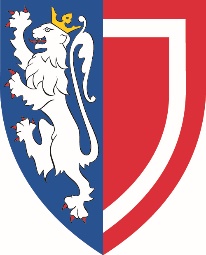 Balliol CollegeOxford University Intercollegiate Golf Tournament Friday 12th April 2019ENTRY FORMBalliol CollegeOxford University Intercollegiate Golf Tournament Friday 12th April 2019ENTRY FORM*Name*Matriculation year*Matriculation yearHome addressTelephone (home)Telephone (home)Home addressTelephone (office)Telephone (office)EmailGolf Club**Handicap*HandicapDescription#COSTTOTALTournament, including lunch@  £61.00Tournament, including lunch (Frilford Heath GC members)@  £26.00Tournament, including lunch for anyone < 25 years age still studying full time@  £30.50Lunch for non-playing guests – number@  £22.00Reception & dinner at University College@  £50.00Accommodation (subject to availability)@ £X.XXI enclose a cheque in the amount ofI enclose a cheque in the amount ofI enclose a cheque in the amount ofPlease make cheques payable to Balliol CollegePlease make cheques payable to Balliol CollegePlease make cheques payable to Balliol CollegePlease make cheques payable to Balliol CollegeMy preferred starting time is between8.30 to 9.009.00 to 9.309.30 to 10.00Please tickPlease indicate your dietary requirements (if any)I have the following guests (tick columns for (L)unch and/or (D)inner):I have the following guests (tick columns for (L)unch and/or (D)inner):I have the following guests (tick columns for (L)unch and/or (D)inner):I have the following guests (tick columns for (L)unch and/or (D)inner):Names:	LDSpecial dietary requirements